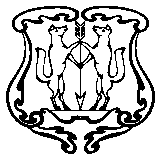 АДМИНИСТРАЦИЯ ГОРОДА ЕНИСЕЙСКАКрасноярского краяРАСПОРЯЖЕНИЕ«25» 11    2016 г.                              г. Енисейск                                      № 1431-рО перекрытии движения автотранспорта во времяпроведения общегородского мероприятия На основании Постановления администрации города от 18.10.2016 г. № 197-п «О проведении новогодних мероприятий», в связи с необходимостью обеспечения безопасности дорожного движения при проведении общегородского массового мероприятия, руководствуясь ст. 5, ст.8, ст.46 Устава г. Енисейска, а также руководствуясь Законом Красноярского края от 24.05.2012 №2-312 «О временных ограничениях или прекращении движения транспортных средств по автомобильным дорогам регионального или межмуниципального, местного значения в границах населенных пунктов на территории Красноярского края»:1. Установить знаки, запрещающие движение транспорта на участках  проведения массового мероприятия. МКУ «Служба муниципального заказа» города Енисейска (Д.А.Шмик)        2.   Определить для перекрытия движения транспортных средств участки улично- дорожной сети города  24.12.2016 г. с 16:30 до 19:00 ч.ч.:                 ул. Ленина на участке от п. Партизанский до ул. Бабкина;        ул. Бабкина на участке от ул. Ленина до ул. Кирова;        ул. Кирова на участке от ул. Бабкина до пер. Партизанский;       выезд на ул. Ленина со стороны пер. Пожарный;        выезд на ул. Ленина со стороны администрации Енисейского района;        выезд на ул. Ленина со стороны администрации города Енисейска;        выезд на ул. Ленина со стороны дебаркадера (ул. Бабкина)Контроль за соблюдением установленных знаков возложить на МО МВД России «Енисейский» (С.Н. Дементьев).Контроль за исполнением распоряжения возложить на заместителя главы города по жизнеобеспечению О.А. Патюкова.Распоряжение вступает в силу со дня подписания и подлежит опубликованию в газете «Енисейск плюс».Глава города                                                                                                       И.Н. АнтиповКим Зоя Анатольевна8 391 95 2 49 78